      КАРАР                                  ПОСТАНОВЛЕНИЕ«_14___» _____08________2015 й.    № _3892__     «_14__» ______08__________2015 г.Об утверждении Порядка разработки бюджетного прогноза городского округа город Октябрьский Республики Башкортостан на  долгосрочный периодВ соответствии со статьей 170.1 Бюджетного кодекса Российской Федерации, Постановлением Правительства Республики Башкортостан от 02.06.2015 № 203 «Об утверждении Порядка разработки бюджетного прогноза Республики Башкортостан на долгосрочный период» и  Положением о бюджетном процессе в городском округе город Октябрьский Республики Башкортостан, утвержденным решением Совета городского округа город Октябрьский Республики Башкортостан от 27.02.2010 № 270 ПОСТАНОВЛЯЮ:Утвердить прилагаемый Порядок разработки бюджетного прогноза городского округа город Октябрьский Республики Башкортостан на долгосрочный период.2.   Контроль за исполнением данного постановления возложить на заместителя   главы   администрации   –  начальника   финансового   управления Н.Т. Зарипову.Глава администрации 	                                                  	А.Н. ШмелевПриложениек постановлению администрациигородского округа город Октябрьский Республики Башкортостан от «_14_»____08_____2015 № 3892ПОРЯДОКразработки бюджетного прогноза городского округа город Октябрьский Республики Башкортостан на долгосрочный период1. Настоящий Порядок определяет правила разработки и утверждения, период действия, требования к составу и содержанию бюджетного прогноза городского округа город Октябрьский Республики Башкортостан на долгосрочный период (далее - Бюджетный прогноз).2. Бюджетный прогноз разрабатывается и утверждается каждые три года на шесть и более лет.Разработка Бюджетного прогноза (изменение Бюджетного прогноза) осуществляется финансовым управлением администрации городского округа город Октябрьский Республики Башкортостан с соблюдением требований Бюджетного кодекса Российской Федерации на основе прогноза (изменений прогноза) социально-экономического развития городского округа город Октябрьский Республики Башкортостан на долгосрочный период (далее - Долгосрочный прогноз, изменения Долгосрочного прогноза).В Бюджетный прогноз могут быть внесены изменения без продления периода его действия.3. Бюджетный прогноз включает:а) оценку ожидаемого исполнения бюджета городского округа город Октябрьский Республики Башкортостан, условия формирования Бюджетного прогноза в текущем периоде;б) описание:параметров вариантов Долгосрочного прогноза и обоснования выбора варианта Долгосрочного прогноза в качестве базового для целей Бюджетного прогноза;основных сценарных условий, направлений развития налоговой, бюджетной и долговой политики городского округа город Октябрьский Республики Башкортостан и их основных показателей;основных характеристик бюджета городского округа город Октябрьский Республики Башкортостан с учетом выбранного сценария, а также показателей объема муниципального долга;в) предельные расходы бюджета городского округа город Октябрьский Республики Башкортостан на финансовое обеспечение реализации муниципальных программ городского округа город Октябрьский Республики Башкортостан на период их действия, а также прогноз расходов бюджета городского округа город Октябрьский Республики Башкортостан на осуществление непрограммных направлений деятельности.Бюджетный прогноз может включать иные параметры, необходимые для определения основных подходов к формированию бюджетной политики в долгосрочном периоде.4. Приложениями к Бюджетному прогнозу являются:а) основные параметры прогноза (изменений прогноза) социально-экономического развития городского округа город Октябрьский Республики Башкортостан на долгосрочный период (по форме согласно приложению № 1 к настоящему Порядку);б) прогноз основных параметров бюджета городского округа город Октябрьский Республики Башкортостан на долгосрочный период (по форме согласно приложению № 2 к настоящему Порядку);в) предельные расходы бюджета городского округа город Октябрьский Республики Башкортостан на финансовое обеспечение реализации муниципальных программ городского округа город Октябрьский Республики Башкортостан (по форме согласно приложению № 3 к настоящему Порядку).5. Финансовое управление администрации городского округа город Октябрьский Республики Башкортостан разрабатывает и представляет в администрацию городского округа город Октябрьский Республики Башкортостан:на рассмотрение проект Бюджетного прогноза (проект изменений Бюджетного прогноза) - в сроки, определенные нормативными правовыми актами городского округа город Октябрьский Республики Башкортостан, регулирующими порядок составления проекта бюджета городского округа город Октябрьский Республики Башкортостан на очередной финансовый год и плановый период;на утверждение Бюджетный прогноз (изменения Бюджетного прогноза) - не позднее месячного срока со дня принятия решения Совета городского округа город Октябрьский Республики Башкортостан о бюджете городского округа город Октябрьский Республики Башкортостан на очередной финансовый год и плановый период.6. В целях формирования Бюджетного прогноза (изменений Бюджетного прогноза) отдел экономики администрации городского округа город Октябрьский Республики Башкортостан представляет в финансовое управление администрации городского округа город Октябрьский Республики Башкортостан с пояснительной запиской параметры Долгосрочного прогноза (изменений Долгосрочного прогноза), включающие отчетные данные, ожидаемые итоги за текущий финансовый год и прогнозируемые на долгосрочный период значения следующих показателей:индекс промышленного производства;объем платных услуг населению;прибыль по всем видам деятельности;прибыль прибыльных организаций для целей бухгалтерского учета;оборот розничной торговли;объем инвестиций;объем производства продукции;фонд заработной платы;среднемесячная заработная плата.Показатели (уточненные показатели) Долгосрочного прогноза (изменений Долгосрочного прогноза), указанные в данном пункте, отделом экономики администрации городского округа город Октябрьский Республики Башкортостан представляются в финансовое управление администрации городского округа город Октябрьский:в сроки, определенные нормативными правовыми актами городского округа город Октябрьский Республики Башкортостан, регулирующими порядок составления проекта бюджета городского округа город Октябрьский Республики Башкортостан на очередной финансовый год и плановый период;не позднее 1 ноября текущего финансового года - при уточнении проекта Бюджетного прогноза (изменений Бюджетного прогноза).7. Проект Бюджетного прогноза (проект изменений Бюджетного прогноза) рассматривается и одобряется администрацией городского округа город Октябрьский Республики Башкортостан.8. Одобренный администрацией городского округа город Октябрьский Республики Башкортостан проект Бюджетного прогноза (проект изменений Бюджетного прогноза) (за исключением показателей финансового обеспечения муниципальных программ городского округа город Октябрьский Республики Башкортостан) направляется в Совет городского округа город Октябрьский Республики Башкортостан одновременно с проектом решения о бюджете городского округа город Октябрьский Республики Башкортостан на очередной финансовый год и плановый период.9. Бюджетный прогноз (изменения Бюджетного прогноза) утверждается (утверждаются) администрацией городского округа город Октябрьский Республики Башкортостан в срок, не превышающий двух месяцев со дня официального опубликования решения о бюджете городского округа город Октябрьский Республики Башкортостан на очередной финансовый год и плановый период.Управляющий делами администрации                              А.Е. Пальчинский             Приложение № 1к Порядку разработки бюджетногопрогноза городского округа город ОктябрьскийРеспублики Башкортостанна долгосрочный периодОСНОВНЫЕ ПАРАМЕТРЫпрогноза (изменений прогноза) социально-экономическогоразвития городского округа город Октябрьский Республики Башкортостанна период до ______ годаПриложение № 2к Порядку разработки бюджетногопрогноза городского округа город ОктябрьскийРеспублики Башкортостанна долгосрочный периодПРОГНОЗосновных параметров бюджета городского округа город Октябрьский Республики Башкортостанна период до ______ года(тыс. рублей)Приложение № 3к Порядку разработки бюджетногопрогноза городского округа город ОктябрьскийРеспублики Башкортостанна долгосрочный периодПРЕДЕЛЬНЫЕ РАСХОДЫбюджета городского округа город Октябрьский Республики Башкортостан на финансовое обеспечение реализации муниципальных программ городского округа город Октябрьский Республики Башкортостанна период до ______ года(тыс. рублей)БАШКОРТОСТАН РЕСПУБЛИКАЋЫОктябрьский ҡалаһы
ҡала округы ХАКИМИӘТЕ452600, Октябрьский ҡалаһы,
Чапаев урамы, 23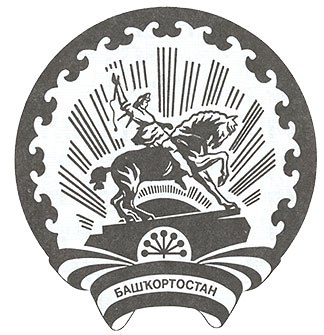 РЕСПУБЛИКА БАШКОРТОСТАНАДМИНИСТРАЦИЯгородского округа
город Октябрьский452600, город Октябрьский,
улица Чапаева, 23Показатель, единица измеренияОтчетный годТекущий годОчередной год (n)Первый год планового периода (n + 1)Второй год планового периода (n + 2)Последующие годы периода прогнозированияПоказательОтчетный годТекущий годОчередной год (n)Первый год планового периода (n + 1)Второй год планового периода (n + 2)Последующие годы периода прогнозированияНаимено-вание муници-пальной программы Отчетный годТекущий годОчередной год (n)Первый год планового периода (n + 1)Второй год планового периода (n + 2)Последующие годы реализации муниципальной программы 